Наименование проекта: «Доступная среда – мир равных возможностей»Наименование проекта: «Доступная среда – мир равных возможностей»Срок реализации проекта: 2022-2023Срок реализации проекта: 2022-2023Организация - заявитель, предлагающая проект:Государственное учреждение образования «Клецкий ясли-сад № 2»Организация - заявитель, предлагающая проект:Государственное учреждение образования «Клецкий ясли-сад № 2»Цели проекта: расширение комплекса материально-технических условий для обеспечения детям  с ограниченными возможностями равного доступа в учреждение образования  и получения качественного образованияЦели проекта: расширение комплекса материально-технических условий для обеспечения детям  с ограниченными возможностями равного доступа в учреждение образования  и получения качественного образованияЗадачи, планируемые к выполнению в рамках реализации проекта:- организовать беспрепятственный доступ в учреждение дошкольного образования посредством реконструкции въездного пандуса;-обеспечить безбарьерную среду по всему пути движения детей внутри здания посредством обустройства гусеничного подъёмника, ограждающих перил на лестничном марше, коридорах;-обеспечить доступ детей для получения оздоровительных мероприятийв бассейне посредством установки стационарного подъёмника;- провести реконструкцию санитарно-гигиенических  помещений;- совершенствовать адаптивную среду посредством оснащения  специализированной мебелью, современными техническими средствами  обучения и воспитания, модульными конструкциями из игровых и развивающих элементов. Задачи, планируемые к выполнению в рамках реализации проекта:- организовать беспрепятственный доступ в учреждение дошкольного образования посредством реконструкции въездного пандуса;-обеспечить безбарьерную среду по всему пути движения детей внутри здания посредством обустройства гусеничного подъёмника, ограждающих перил на лестничном марше, коридорах;-обеспечить доступ детей для получения оздоровительных мероприятийв бассейне посредством установки стационарного подъёмника;- провести реконструкцию санитарно-гигиенических  помещений;- совершенствовать адаптивную среду посредством оснащения  специализированной мебелью, современными техническими средствами  обучения и воспитания, модульными конструкциями из игровых и развивающих элементов. Целевая группа: дети дошкольного возраста с ограниченными возможностями города Клецка и регионаЦелевая группа: дети дошкольного возраста с ограниченными возможностями города Клецка и регионаКраткое описание мероприятий в рамках проекта:В государственном учреждении образования «Клецкий ясли-сад №2»  будут проведены:-реконструкция въездного пандуса с учётом технических нормативных правовых актов по созданию безбарьерной среды жизнедеятельности  детей с ограниченными возможностями;-установка подъёмника для подъёма и спуска детей-инвалидов;- обустройство ограждающих устройств, перил на лестничном марше, коридорах;-реконструкция санитарно-гигиенических помещений;-обеспечение среды средствами передвижения, специализированной мебелью и модульными конструкциями;  -насыщение образовательной среды современными техническими средствами обучения и воспитания.Для реализации проекта необходимо  произвести закупку по следующим позициям: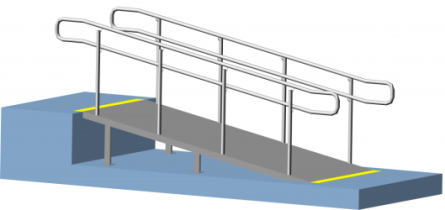 Въездной пандус - 930$Конструкция, обеспечивающая вертикальный путь движения и состоящая из наклонных плоскостей (бесступенчатых маршей) и горизонтальных площадок. 
     Лестничный гусеничный подъёмник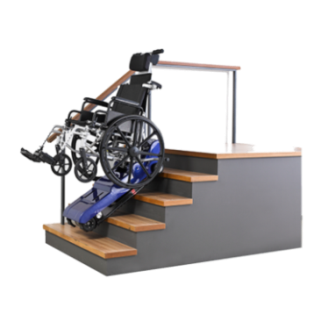 "Барс-УГП-130"  (ступенькоход)- 3456$Подъемное средство, при помощи которого перемещают детей с ограниченными двигательными способностями  по лестничным маршам в помещениях, не оборудованных лифтами и пандусами. Управление производится лицом, сопровождающим ребёнка в кресле-коляске.               Двойные поручни по маршруту движения 1 и 2 этажа-1674$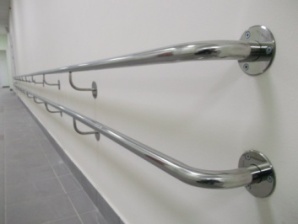         Форма и размеры поручней должны обеспечивать                                         максимальное удобство для их захвата кистью руки. Стационарный подъёмник для бассейна для детей с ограниченными возможностями ИПБ-170Г- 3023$Предназначен для перемещения, подъема и опускания ребёнка  в бассейн. Реконструкция 4-х санитарно-гигиенических помещений-1302$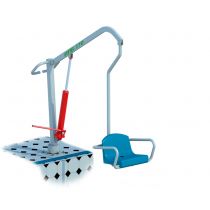 Предназначены для инвалидов, передвигающихся с помощью кресел- колясок, вспомогательных средств или приспособлений, следует предусматривать установку поручней, штанг, подвесных трапеций или другого оборудования, а душевые кабины для инвалидов оборудовать стационарным или откидным сиденьем. 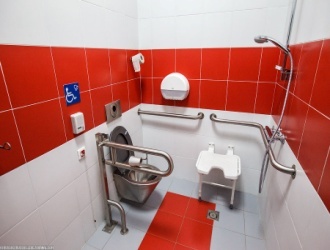                              Коляски-2 шт. - 502$ Средство для передвижения  ребёнка с ограниченными возможностями, способ частичного возвращения к нормальной жизни. .                                     Ходунки – 2 шт.-232$Предназначены для ходьбы  при нарушении координации или просто для поддержания опорно-мышечного аппарата ребёнка.Столик на колёсиках-2 шт.1376$ Предназначен для приема пищи и организации коррекционных занятий.  Может использоваться как в положении сидя, так и стоя. Для удобства перемещения столик снабжен колесиками со стояночными тормозами. К любой из сторон столика можно прикрепить ящик для личных принадлежностей  ребенка.
Функциональное ортопедическое кресло-стул на колёсиках для детей ДЦП- 2 шт.-865$  Позволяет тренировать процесс удержания головы в вертикальном положении, формировать правильную осанку, а также обеспечивает подавление патологических рефлексов.
Входящая в комплектацию платформа на колесиках легко монтируется и имеет стояночный тормоз.                          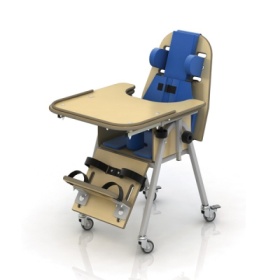 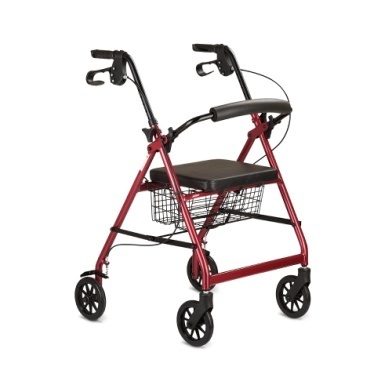 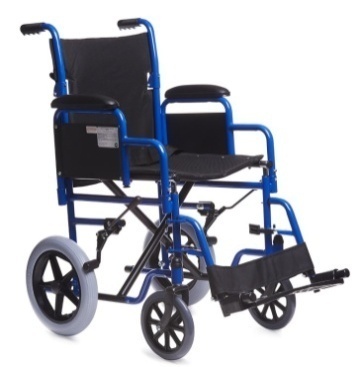         Интерактивная песочница- 4642$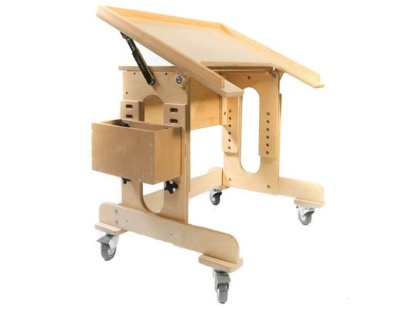        Способствует развитию памяти, тактильной чувствительности, наглядно-образного мышления, мелкой моторики рук, что непосредственно влияет на развитие речи и мышления в целом. Занятия в интерактивной песочнице помогают ребенку всесторонне развиваться и способствуют нормализации психоэмоционального состояния детей.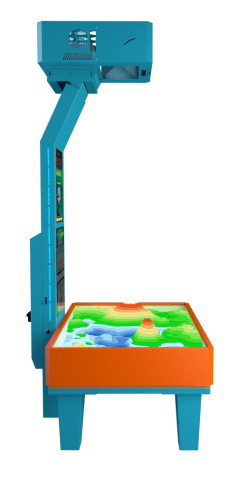                           ИНТЕРАКТИВНАЯ ДОСКА                                             TECHNOBOARD 91-773$ Дает возможность одновременно работать на ней десяти пользователям, которые могут писать, рисовать и передвигать объекты пальцем, указкой, маркером, карандашом или любым другим предметом. Детский игровой комплексдля детей с ограниченными  физическими возможностями-4336$Представляет собой модульную конструкцию из игровых и развивающих элементов. Выполняет следующие функции: создаёт условия, обеспечивающие физическое развитие ребенка, развивающие координацию движений, преодоление страха высоты, ловкость и смелость, чувство коллективизма в массовых играх.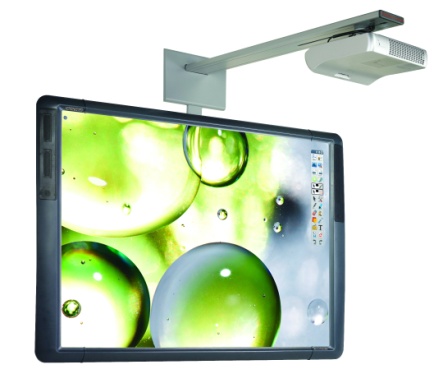 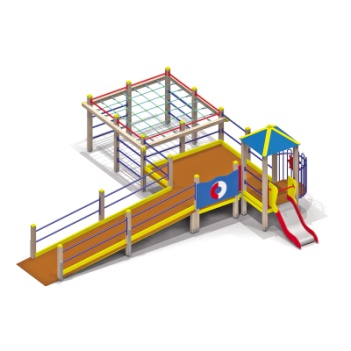 Ожидаемый результат:- предоставление равных возможностей в получении образования для детей с ограниченными возможностями и здоровых детей;-создание современной развивающей образовательной среды, комфортной для детей с ограниченными возможностями;-социальная адаптация детей в образовательном пространстве учреждения образования;-повышение качества коррекционно-педагогической помощи детям;-сохранение и укрепление здоровья, коррекция недостатков в физическом и психическом здоровье детей;-повышение социального статуса учреждения дошкольного образования, формирование  положительного имиджа.Краткое описание мероприятий в рамках проекта:В государственном учреждении образования «Клецкий ясли-сад №2»  будут проведены:-реконструкция въездного пандуса с учётом технических нормативных правовых актов по созданию безбарьерной среды жизнедеятельности  детей с ограниченными возможностями;-установка подъёмника для подъёма и спуска детей-инвалидов;- обустройство ограждающих устройств, перил на лестничном марше, коридорах;-реконструкция санитарно-гигиенических помещений;-обеспечение среды средствами передвижения, специализированной мебелью и модульными конструкциями;  -насыщение образовательной среды современными техническими средствами обучения и воспитания.Для реализации проекта необходимо  произвести закупку по следующим позициям:Въездной пандус - 930$Конструкция, обеспечивающая вертикальный путь движения и состоящая из наклонных плоскостей (бесступенчатых маршей) и горизонтальных площадок. 
     Лестничный гусеничный подъёмник"Барс-УГП-130"  (ступенькоход)- 3456$Подъемное средство, при помощи которого перемещают детей с ограниченными двигательными способностями  по лестничным маршам в помещениях, не оборудованных лифтами и пандусами. Управление производится лицом, сопровождающим ребёнка в кресле-коляске.               Двойные поручни по маршруту движения 1 и 2 этажа-1674$        Форма и размеры поручней должны обеспечивать                                         максимальное удобство для их захвата кистью руки. Стационарный подъёмник для бассейна для детей с ограниченными возможностями ИПБ-170Г- 3023$Предназначен для перемещения, подъема и опускания ребёнка  в бассейн. Реконструкция 4-х санитарно-гигиенических помещений-1302$Предназначены для инвалидов, передвигающихся с помощью кресел- колясок, вспомогательных средств или приспособлений, следует предусматривать установку поручней, штанг, подвесных трапеций или другого оборудования, а душевые кабины для инвалидов оборудовать стационарным или откидным сиденьем.                              Коляски-2 шт. - 502$ Средство для передвижения  ребёнка с ограниченными возможностями, способ частичного возвращения к нормальной жизни. .                                     Ходунки – 2 шт.-232$Предназначены для ходьбы  при нарушении координации или просто для поддержания опорно-мышечного аппарата ребёнка.Столик на колёсиках-2 шт.1376$ Предназначен для приема пищи и организации коррекционных занятий.  Может использоваться как в положении сидя, так и стоя. Для удобства перемещения столик снабжен колесиками со стояночными тормозами. К любой из сторон столика можно прикрепить ящик для личных принадлежностей  ребенка.
Функциональное ортопедическое кресло-стул на колёсиках для детей ДЦП- 2 шт.-865$  Позволяет тренировать процесс удержания головы в вертикальном положении, формировать правильную осанку, а также обеспечивает подавление патологических рефлексов.
Входящая в комплектацию платформа на колесиках легко монтируется и имеет стояночный тормоз.                                  Интерактивная песочница- 4642$       Способствует развитию памяти, тактильной чувствительности, наглядно-образного мышления, мелкой моторики рук, что непосредственно влияет на развитие речи и мышления в целом. Занятия в интерактивной песочнице помогают ребенку всесторонне развиваться и способствуют нормализации психоэмоционального состояния детей.                          ИНТЕРАКТИВНАЯ ДОСКА                                             TECHNOBOARD 91-773$ Дает возможность одновременно работать на ней десяти пользователям, которые могут писать, рисовать и передвигать объекты пальцем, указкой, маркером, карандашом или любым другим предметом. Детский игровой комплексдля детей с ограниченными  физическими возможностями-4336$Представляет собой модульную конструкцию из игровых и развивающих элементов. Выполняет следующие функции: создаёт условия, обеспечивающие физическое развитие ребенка, развивающие координацию движений, преодоление страха высоты, ловкость и смелость, чувство коллективизма в массовых играх.Ожидаемый результат:- предоставление равных возможностей в получении образования для детей с ограниченными возможностями и здоровых детей;-создание современной развивающей образовательной среды, комфортной для детей с ограниченными возможностями;-социальная адаптация детей в образовательном пространстве учреждения образования;-повышение качества коррекционно-педагогической помощи детям;-сохранение и укрепление здоровья, коррекция недостатков в физическом и психическом здоровье детей;-повышение социального статуса учреждения дошкольного образования, формирование  положительного имиджа.Общий объем финансирования  (в долларах США)Общий объем финансирования  (в долларах США)Источник финансированияОбъем финансирования(в долларах США)Средства донора 23111Софинансирование2300Место реализация проекта (область/район, город): Минская область, г. КлецкМесто реализация проекта (область/район, город): Минская область, г. Клецк Контактное лицо: Гаргун  Наталия Павловна, заведующий  государственным учреждением образования «Клецкий ясли-сад №2» 80179363621, 80179369059 , ds2@kletsk.edu.by Контактное лицо: Гаргун  Наталия Павловна, заведующий  государственным учреждением образования «Клецкий ясли-сад №2» 80179363621, 80179369059 , ds2@kletsk.edu.by